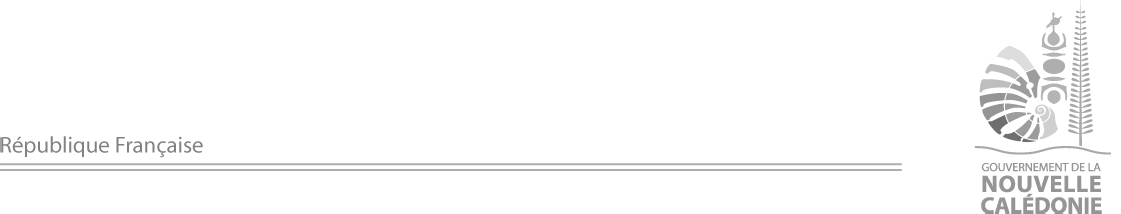 Direction de l’enseignement de la Nouvelle-CalédonieNom de l’enseignant :	Prénom :Nom de jeune fille :Date et lieu de naissance :	àGrade (préciser le cadre) :	Echelon :	Fonction :Accès au corps (concours, liste) :Date de titularisation :Date de nomination sur le poste :Diplômes :Professionnels : Universitaires :Rapport d’inspection des conseillers pédagogiques de circonscriptionAppréciation de l’inspecteurAppréciation littérale de l’inspecteur et pistes de travail entre 10 et 20 lignes.Appui sur un rapport d’activité annexé au rapport d’inspectionObservations d’actions filées selon le principe de l’évaluation continueObservation et évaluation d’une action concrète ponctuelle (action de formation, critique de leçon …)Annexes si besoin d’entrer dans le détailDates des dernières inspectionsNotes des dernières inspectionsAppréciation générale :L’Inspecteur de l’Enseignement Primaire de la …circonscriptionAppréciation générale :L’Inspecteur de l’Enseignement Primaire de la …circonscriptionAppréciation générale :L’Inspecteur de l’Enseignement Primaire de la …circonscriptionAppréciation générale :L’Inspecteur de l’Enseignement Primaire de la …circonscriptionPour le Président du gouvernement de la Nouvelle-Calédonie et par délégation Le directeur de l’enseignement de la Nouvelle-CalédoniePour le Président du gouvernement de la Nouvelle-Calédonie et par délégation Le directeur de l’enseignement de la Nouvelle-CalédoniePris connaissance,Le  	Note/20L’intéressé(e)Niveau d’expertiseA consoliderSatisfaisantTrès satisfaisantExcellentAgir en fonctionnaire du gouvernement et de façon éthique et responsable, dans le respectde la chaîne hiérarchiqueTRAVAIL EN EQUIPETRAVAIL EN EQUIPETRAVAIL EN EQUIPETRAVAIL EN EQUIPETRAVAIL EN EQUIPEInscrire son action dans une réflexion d’équipe : équipe de circonscription, équipeélargie (IEP, DESED, directeurs …)Se positionner en conseiller technique de l’inspecteur de circonscriptionSUIVI DES PERSONNELSSUIVI DES PERSONNELSSUIVI DES PERSONNELSSUIVI DES PERSONNELSSUIVI DES PERSONNELSAccompagnement des équipes enseignantesAssurer le relais et le suivi du pilotage de lacirconscription auprès des équipes pédagogiquesAssurer le relais et le suivi des actions spécifiques (DENC, Provinces, communes…) portées par les équipes pédagogiquesFORMATIONConcevoir, mettre en œuvre et animer des actions de formation continue (animations pédagogiques, stages, recherche-action…)Contribuer à la conception et à la diffusion de ressources y compris numériquesAUTO-FORMATIONActualiser ses connaissances didactiques, pédagogiques, scientifiquesSe tenir informé des acquis de la rechercheMaîtriser et utiliser des pratiques et ressources numériques